INDICAÇÃO Nº 4310/2017Indica ao Poder Executivo Municipal operação ”tapa-buracos” na Rua Brasília, esquina com a Rua Alagoas, no bairro Vila Grego.Excelentíssimo Senhor Prefeito Municipal, Nos termos do Art. 108 do Regimento Interno desta Casa de Leis, dirijo-me a Vossa Excelência para sugerir que, por intermédio do Setor competente, seja executada operação “tapa-buracos” na Rua Brasília, esquina com a Rua Alagoas, no bairro Vila Grego, neste município. Justificativa:Esta vereadora foi procurada por munícipes relatando que o DAE (Departamento de Água e Esgoto) efetuou reparos necessários no local, mas que ainda não retornou para refazer a camada asfáltica – fato este que vem prejudicando os moradores, devido à poeira e barro gerados, e motoristas que por esta via trafegam.Plenário “Dr. Tancredo Neves”, em 05 de maio de 2017. Germina Dottori- Vereadora PV -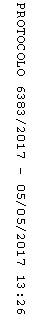 